一頁成效表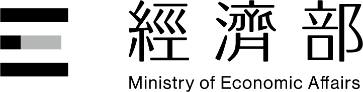 □受輔導單位_______________________接受輔導單位_____________________進行本計畫________________________________後，確認所獲成果與計畫相符，經評估後認定達成上述之相關效益。本案計畫主持人:_____________簽名；受輔導單位代表:               簽名(一)計畫基本資料專案計畫名稱專案計畫名稱智機產業化推動計畫－疫後特別預算升級轉型診斷輔導計畫○○○(單位名稱)升級轉型診斷輔導智機產業化推動計畫－疫後特別預算升級轉型診斷輔導計畫○○○(單位名稱)升級轉型診斷輔導智機產業化推動計畫－疫後特別預算升級轉型診斷輔導計畫○○○(單位名稱)升級轉型診斷輔導智機產業化推動計畫－疫後特別預算升級轉型診斷輔導計畫○○○(單位名稱)升級轉型診斷輔導智機產業化推動計畫－疫後特別預算升級轉型診斷輔導計畫○○○(單位名稱)升級轉型診斷輔導智機產業化推動計畫－疫後特別預算升級轉型診斷輔導計畫○○○(單位名稱)升級轉型診斷輔導智機產業化推動計畫－疫後特別預算升級轉型診斷輔導計畫○○○(單位名稱)升級轉型診斷輔導智機產業化推動計畫－疫後特別預算升級轉型診斷輔導計畫○○○(單位名稱)升級轉型診斷輔導(一)計畫基本資料契約編號契約編號112YIHO-XXX112YIHO-XXX112YIHO-XXX112YIHO-XXX112YIHO-XXX112YIHO-XXX112YIHO-XXX112YIHO-XXX(一)計畫基本資料輔導單位輔導單位(二)廠商基本資料受輔導單位受輔導單位統一編號統一編號統一編號(二)廠商基本資料公司地址公司地址(二)廠商基本資料資本額資本額元元元營業額營業額元元元(二)廠商基本資料連絡人連絡人電話電話(二)廠商基本資料Email:Email:(二)廠商基本資料受輔導單位製造業產業領域別：__________________(代號+產業別)受輔導單位製造業產業領域別：__________________(代號+產業別)受輔導單位製造業產業領域別：__________________(代號+產業別)受輔導單位製造業產業領域別：__________________(代號+產業別)受輔導單位製造業產業領域別：__________________(代號+產業別)受輔導單位製造業產業領域別：__________________(代號+產業別)受輔導單位製造業產業領域別：__________________(代號+產業別)受輔導單位製造業產業領域別：__________________(代號+產業別)受輔導單位製造業產業領域別：__________________(代號+產業別)受輔導單位製造業產業領域別：__________________(代號+產業別)(三)主要內容期間期間自112年〇月〇日 至 112年〇月〇日自112年〇月〇日 至 112年〇月〇日自112年〇月〇日 至 112年〇月〇日自112年〇月〇日 至 112年〇月〇日自112年〇月〇日 至 112年〇月〇日自112年〇月〇日 至 112年〇月〇日自112年〇月〇日 至 112年〇月〇日自112年〇月〇日 至 112年〇月〇日(三)主要內容對象類型:□(1)設備製造商□(2)一般製造商對象類型:□(1)設備製造商□(2)一般製造商對象類型:□(1)設備製造商□(2)一般製造商對象類型:□(1)設備製造商□(2)一般製造商對象類型:□(1)設備製造商□(2)一般製造商對象類型:□(1)設備製造商□(2)一般製造商對象類型:□(1)設備製造商□(2)一般製造商對象類型:□(1)設備製造商□(2)一般製造商對象類型:□(1)設備製造商□(2)一般製造商對象類型:□(1)設備製造商□(2)一般製造商(三)主要內容內容:內容:內容:內容:內容:內容:內容:內容:內容:內容:(三)主要內容□智慧化諮詢診斷並完成報告1份。□智慧化諮詢診斷並完成報告1份。□智慧化諮詢診斷並完成報告1份。□智慧化諮詢診斷並完成報告1份。□智慧化諮詢診斷並完成報告1份。□智慧化諮詢診斷並完成報告1份。□智慧化諮詢診斷並完成報告1份。□智慧化諮詢診斷並完成報告1份。□智慧化諮詢診斷並完成報告1份。□智慧化諮詢診斷並完成報告1份。(三)主要內容□低碳化諮詢診斷並完成報告1份。□低碳化諮詢診斷並完成報告1份。□低碳化諮詢診斷並完成報告1份。□低碳化諮詢診斷並完成報告1份。□低碳化諮詢診斷並完成報告1份。□低碳化諮詢診斷並完成報告1份。□低碳化諮詢診斷並完成報告1份。□低碳化諮詢診斷並完成報告1份。□低碳化諮詢診斷並完成報告1份。□低碳化諮詢診斷並完成報告1份。(三)主要內容□協助組織型碳盤查作業並完成報告1份。(本公司溫室氣體排放當量約：__________噸/年)□協助組織型碳盤查作業並完成報告1份。(本公司溫室氣體排放當量約：__________噸/年)□協助組織型碳盤查作業並完成報告1份。(本公司溫室氣體排放當量約：__________噸/年)□協助組織型碳盤查作業並完成報告1份。(本公司溫室氣體排放當量約：__________噸/年)□協助組織型碳盤查作業並完成報告1份。(本公司溫室氣體排放當量約：__________噸/年)□協助組織型碳盤查作業並完成報告1份。(本公司溫室氣體排放當量約：__________噸/年)□協助組織型碳盤查作業並完成報告1份。(本公司溫室氣體排放當量約：__________噸/年)□協助組織型碳盤查作業並完成報告1份。(本公司溫室氣體排放當量約：__________噸/年)□協助組織型碳盤查作業並完成報告1份。(本公司溫室氣體排放當量約：__________噸/年)□協助組織型碳盤查作業並完成報告1份。(本公司溫室氣體排放當量約：__________噸/年)(三)主要內容輔導經費政府(A)政府(A)元投入人力投入人力輔導單位(C)輔導單位(C)輔導單位(C)人月(三)主要內容輔導經費廠商(B)廠商(B)元投入人力投入人力(三)主要內容輔導經費合計(A＋B)合計(A＋B)元投入人力投入人力